Vision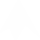 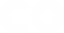 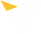 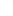 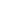 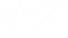 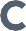 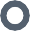 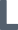 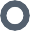 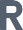 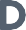 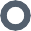 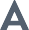 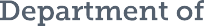 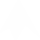 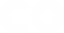 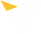 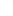 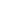 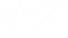 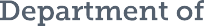 All students in Colorado will become educated and productive citizens capable of succeeding in society, the workforce, and life.GoalsEvery student, every step of the way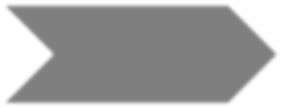 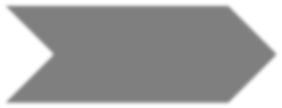 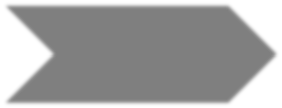 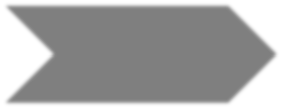 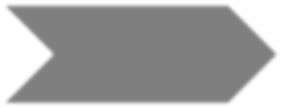 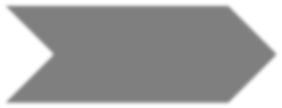 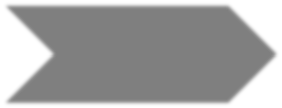 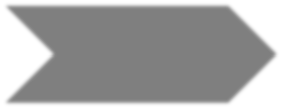 Meeting Logistics & Desired OutcomesAgenda Items and Next StepsTO DOPeter to reach out to CEIPeter to reach out to those who requested ESSA involvmentPeter to clean up draft of agenda and send to working groupJeff to arrange for conf phone and other AV needs for WednesdayAlisa to have someone to support meeting by taking notes and typing up chartsLisa and Jeff to work on ppt for agenda and ESSA backgroundAlisa to arrange for all materials: sticky chart paper, markers, sticky dots, post-it notes,Alisa – official function, water, coffee, snacksESSA School Improvement Spoke Committee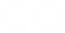 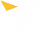 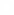 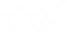 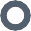 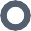 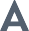 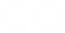 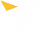 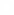 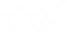 August 17, 2016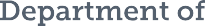 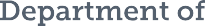 Note-CatcherIndividual Reflection on Current SupportsSmall-Group WorkIn designing systems of support, what are the qualities and components that need to be in place?Meeting:ESSA Spoke Committee: School ImprovementESSA Spoke Committee: School ImprovementESSA Spoke Committee: School ImprovementESSA Spoke Committee: School ImprovementESSA Spoke Committee: School ImprovementDate:8/17/16Time:9:00-11:00Location:1560 Broadway19th floorMeeting Lead:Brad Bylsma, Lisa Medler, Peter ShermanBrad Bylsma, Lisa Medler, Peter ShermanBrad Bylsma, Lisa Medler, Peter ShermanBrad Bylsma, Lisa Medler, Peter ShermanBrad Bylsma, Lisa Medler, Peter ShermanMeeting Participants:(Who most needs to attend?)External and internal advisory groupsExternal and internal advisory groupsExternal and internal advisory groupsExternal and internal advisory groupsExternal and internal advisory groupsMeeting Objectives: (Is a meeting necessary to accomplish the objectives?)Objectives for meeting:Discuss and add to normsProvide background information about ESSA and this spoke committeeProvide broad definition about comprehensive and targeted identificationGather input from committee about components and qualities in system of support needed for schools and districts.Plan for next meeting.Objectives for meeting:Discuss and add to normsProvide background information about ESSA and this spoke committeeProvide broad definition about comprehensive and targeted identificationGather input from committee about components and qualities in system of support needed for schools and districts.Plan for next meeting.Objectives for meeting:Discuss and add to normsProvide background information about ESSA and this spoke committeeProvide broad definition about comprehensive and targeted identificationGather input from committee about components and qualities in system of support needed for schools and districts.Plan for next meeting.Objectives for meeting:Discuss and add to normsProvide background information about ESSA and this spoke committeeProvide broad definition about comprehensive and targeted identificationGather input from committee about components and qualities in system of support needed for schools and districts.Plan for next meeting.Objectives for meeting:Discuss and add to normsProvide background information about ESSA and this spoke committeeProvide broad definition about comprehensive and targeted identificationGather input from committee about components and qualities in system of support needed for schools and districts.Plan for next meeting.TimeAgenda ItemNotes & Next Steps(be sure to include communication to those not at the meeting who need to knowthe results)9:00-9:15Welcome, introductionsName, role, organizationWhat interests you most about the work of this committee?Why did you agree to participate on this committee?9:15-9:45Overview of State Process for ESSA Plan DevelopmentBackground and context for ESSA, our state plan, this spoke committee, goals for this meeting, norms for committeeOur outcomes and timeline for the spoke committee workNorms for the committeeDecision points for the committee9:50-10:10Supports you’ve received thus farWhat supports have you received that ultimately have impacted student achievement?What should the purpose/goal/theory of action be forsupport?Write on post it notes, post them on chart paper around the room. Share some out.10:10-10:50Background and Context-Setting for School Support and ImprovementConsider the supports identified on post-it notes. Of these effective supports, what qualities about these supports have most helped?In designing systems of support, what are the qualities and components that need to be in place?From CDE to identified districts?From CDE to identified schools?From districts to identified schools?From other stakeholders?What are the best ways to leverage grants?What type of leadership training would you need to support these efforts?10:50-11:00Closing and Next StepsCDE’s next stepsDocument all of thisSynthesize and send outNext meeting:talk about resources (Sept 20)Evaluate the Meeting:Evaluate the Meeting:Evaluate the Meeting:How can we improve the next meeting?We stayed on track:NoYesWe achieved the meeting outcomes:NoYesWe clarified next steps:NoYesThis meeting was time well-spent:NoYesFrom CDE to identified districts?From CDE to identified schools?From districts to identified schools?From other stakeholders?What are the best ways to leverage grants?What type of leadership training would you need to support these efforts?